ПодробностиПросмотров: 494Об определении мест и способов сжигания мусора, травы, листвы и иных отходов, материалов или изделий на территории сельского поселения Первомайский сельсовет муниципального района Благоварский район Республики Башкортостан В соответствии с Федеральным законом от 06.10.2003 № 131-ФЗ «Об общих принципах организации местного самоуправления в Российской Федерации», Федеральным законом от 21.12.1994 № 69-ФЗ «О пожарной безопасности», постановлением Правительства Российской Федерации от 25.04.2012 № 390 «О противопожарном режиме» (в редакции от 20.09.2016 № 947), приказом МЧС России от 26.01.2016 № 26 в целях повышения противопожарной территории сельского поселения Первомайский сельсовет муниципального района Благоварский район Республики Башкортостан, а также для очистки и во избежание захламления территории, администрации сельского поселения Первомайский сельсовет муниципального района Благоварский район Республики Башкортостан П О С Т А Н О В Л Я Е Т:1. На землях общего пользования сельского поселения Первомайский сельсовет муниципального района Благоварский район Республики Башкортостан запрещается разводить костры, сжигать мусор, траву, листву и иные отходы, материалы или изделия, кроме мест и способами, установленных администрацией сельского поселения.2. Определить местом для сжигания мусора, травы, листвы и иные отходов, материалов или изделий следующие территории:3. Установить способ сжигания мусора, травы, листвы, остатков деревянных предметов и иных отходов, материалов или изделий – открытый костер.4. Место использования открытого огня должно располагаться на расстоянии не менее 50 метров от ближайшего объекта (здания, сооружения, постройки, открытого склада, скирды), 100 метров – от хвойного леса или отдельно растущих хвойных деревьев и молодняка и 30 метров – от лиственного леса или отдельно растущих групп лиственных деревьев.5.Территория вокруг места использования открытого огня должна быть очищена в радиусе 10 метров от сухостойных деревьев, сухой травы, валежника, порубочных остатков, других горючих материалов и отделена противопожарной минерализованной полосой шириной не менее 0,4 метра.6. Лица, использующее открытый огонь, должен быть обеспечен инвентарем для тушения пожара: ведро, лопата, бочка с водой, ящик с песком – для локализации и ликвидации горения, а также мобильным средством связи для вызова подразделения пожарной охраны.7. Сжигание мусора, травы, листвы, остатков деревянных предметов и иных отходов, материалов или изделий производить при скорости ветра, не превышающей значение 5 метров в секунду.Не осуществлять сжигание горючих и легковоспламеняющихся жидкостей (кроме жидкостей, используемых для розжига), взрывоопасных веществ и материалов, а также изделий и иных материалов, выделяющих при горении токсичные и высокотоксичные вещества.8. После завершения необходимо засыпать землей (песком) или залить водой кострище, место сжигания  мусора, травы, листвы и иных отходов, материалов или изделий до полного прекращения горения (тления), с целью исключения условий возникновения пожаров.9. Настоящее постановление не распространяется свое действие в период введения особого противопожарного режима на территории администрации сельского поселения Первомайский сельсовет.10. Настоящее постановление обнародовать на информационном стенде в административном здании сельского поселения Первомайский сельсовет по адресу: c.Первомайский, ул.Ленина, д.4\1 и в информационно-телекоммуникационной сети «Интернет» (http://pervomay-blag.ru/). 11. Контроль по исполнению настоящего постановления оставляю за собой.Глава СП Первомайский сельсовет                                                          З.Э.Мозговая БАШКОРТОСТАН РЕСПУБЛИКАhЫБЛАГОВАР  РАЙОНЫМУНИЦИПАЛЬ РАЙОНЫНЫҢ ПЕРВОМАЙСКИЙ АУЫЛ СОВЕТЫ                АУЫЛ БИЛӘМӘҺЕ ХАКИМИӘТЕ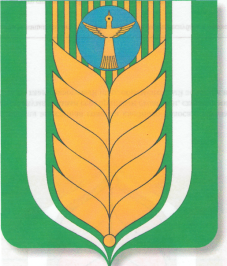 АДМИНИСТРАЦИЯ                     СЕЛЬСКОГО ПОСЕЛЕНИЯ ПЕРВОМАЙСКИЙ СЕЛЬСОВЕТ МУНИЦИПАЛЬНОГО РАЙОНА БЛАГОВАРСКИЙ РАЙОН РЕСПУБЛИКИ БАШКОРТОСТАНКАРАРПОСТАНОВЛЕНИЕ18.06.2020№ 3518.06.2020Первомайский а.с.Первомайский№ п\пНаименование населенного пунктаМесто сжигания мусораОтветственный1с.Первомайскийна расстоянии 112 м с правой стороны дороги  н.п. южного выезда Максимова Е.Ю.